Home Learning Activities 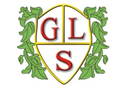 Class: 3    Week: 6  Please use the Home School Learning book to stick in your child’s work and use EFL to take pictures of your child’s work. It will be lovely to see what they are doing at home during this lockdown.MondayTuesdayWednesdayThursdayFridayEnglish:- “Room on the Broom”Listen to and watch the story Room on the Broom. Can you find the matching word? From the box at the bottom can you circle o underline the matching words. You could always then practice writing and spelling the words in your book.Room on the Broom - Read by Alan Mandel - YouTubeEnglish:- “Room on the Broom”Listen to and watch the story Room on the Broom. Can you match and find the matching words into the able?Room on the Broom - Read by Alan Mandel - YouTubeEnglish:Can you complete the letter “p” sound sheet? This can be done with or without adult support.https://www.youtube.com/watch?v=qTqfptkcpcY  English:Can you complete the letter “i” sound sheet? This can be done with or without adult support.https://www.youtube.com/watch?v=qTqfptkcpcY  English:Can you complete the letter “n” sound sheet? This can be done with or without adult support.https://www.youtube.com/watch?v=qTqfptkcpcY  Maths:We are going to look at Money this week. Can you explore coins with your adults? Can you model to your child the coin names and can they identify the colours of each coin?Money Song for Children UK - YouTubeMaths:We are looking at money in maths. Can you pretend to pay for different items found laminated in your packs? Support your child to find the coin or create the amounts.Money Song for Children UK - YouTubeMaths:We are going to look at Money this week. Can you explore coins with your adults. Can you model to your child the coin names and can they identify the colours of each coin?Money Song for Children UK - YouTubeMaths:We are looking at money in maths. Can you pretend to pay for different items found laminated in your packs? Support your child to find the coin or create the amounts.Money Song for Children UK - YouTubeMaths:Can you sort the coins by name, for example, 1p, 2p, 5p etc.Money Song for Children UK - YouTubeBrain BreakHave a brain break and enjoy dancing to shake you sillies out and other exciting songs.https://www.youtube.com/watch?v=NwT5oX_mqS0Brain BreakHave a brain break and enjoy dancing to shake you sillies out and other exciting songs.https://www.youtube.com/watch?v=NwT5oX_mqS0Brain BreakHave a brain break and enjoy dancing to shake you sillies out and other exciting songs.https://www.youtube.com/watch?v=NwT5oX_mqS0Brain BreakHave a brain break and enjoy dancing to shake you sillies out and other exciting songs.https://www.youtube.com/watch?v=NwT5oX_mqS0Brain BreakHave a brain break and enjoy dancing to shake you sillies out and other exciting songs.https://www.youtube.com/watch?v=NwT5oX_mqS0TopicThis week we will be making Elijah’s cup which is another tradition during the Seder meal.The Passover Story in 10 Scenes - YouTube Meaning: Elijah’s cup, in Judaism, the fifth ceremonial cup of wine poured during the family Seder dinner on Passover (Pesaḥ). It is left untouched in honour of Elijah, who, according to tradition, will arrive one day as an unknown guest to herald the advent of the Messiah.Work packsHave a go at practicing your name using the laminated sheets in your packEnglishCa you have a go at completing the rhyming book using the pictures to stick into the book.Work packsCan you explore matching the letters of the alphabet? Sound them out as you match themTopic:In Geography we are looking at “The World around us” and we are going to look at The UK and Germany.We will be looking at UK and the German landmarks: Houses of parliament, London bridge, Eltz Castle and Romer Frankfurt.Then put the pictures into a collage and stick them into your book. Can you show your adults which picture you like the most? Can you write under their picture which mountain or beach they identified as their favourite?''Travel Around The World Song in English Kids '' - YouTube Travel Song | The Singing Walrus | Kids Songs - YouTube